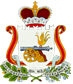                                                  АДМИНИСТРАЦИЯ КРУТОВСКОГО СЕЛЬСКОГО ПОСЕЛЕНИЯПОСТАНОВЛЕНИЕот   30 октября 2015г.                         № 31            О присвоении  адресов объектам недвижимости,            находящимся в деревне Осиновица  Велижского            района  Смоленской области                       В связи с необходимостью присвоения адресов объектам      недвижимости, расположенным на территории муниципального образования Крутовское  сельское поселение,      в соответствии со ст.14 Федерального закона от 06.10.2003 №131-ФЗ «Об общих принципах организации местного самоуправления в Российской Федерации»,  Уставом муниципального образования Крутовское  сельское поселение (новая редакция),  Правилами присвоения, изменения и аннулирования адресов, утвержденными решением Совета депутатов Крутовского  сельского поселения от 13.07.2015 № 16  с учетом мнения постоянно действующей комиссии Администрации Крутовского   сельского поселения по систематизации адресного хозяйства муниципального образования Крутовского сельское поселение, Администрация  Крутовского  сельского поселения   ПОСТАНОВЛЯЕТ  1. Присвоить адреса объектам недвижимости, расположенным в деревне Осиновица  Велижского района Смоленской области, согласно приложения.   2 .	Настоящее постановление вступает в силу со дня его подписания Главой муниципального образования Крутовское сельское поселение и подлежит опубликованию в печатном средстве массовой информации органов местного самоуправления Крутовского сельского поселения «Крутовские вести», обнародованию в местах предназначенных для обнародования нормативных правовых актов и размещению на странице муниципального образования Крутовское сельское поселение на официальном сайте  муниципального образования «Велижский район» в сети Интернет.Глава муниципального образованияКрутовское сельское поселение                                                                                                              М.В.Васильева	Приложение 1к постановлению Администрации муниципального образования Крутовское сельское поселение                                                                                                            от 30.10.2015г.    № 31№ п/пНаименование объекта недвижимостиСведения о владельцеАдресСведения об объекте недвижимостиПримечание1.Земельный участокКостюченко И.Е.Российская Федерация, Смоленская область, Велижский район, Крутовское сельское  поселение, д.Осиновица, ул.Центральная,д. 1, Кадастровый номер               67:01:123 01 01 0045Площадь 5000 м2     2Земельный участокГорыня А. ИРоссийская Федерация, Смоленская область, Велижский район, Крутовское сельское  поселение, д.Осиновица, ул.Центральная,д. 2 Кадастровый номер               67:01:123 01 01 0004Площадь 6300 м2     3Жилой домВознова Т.П.Российская Федерация, Смоленская область, Велижский район, Крутовское сельское  поселение, д.Осиновица, ул.Центральная,д. 4Кадастровый номер              Площадь 42 м2     Похозяйственная книга №4, лицевой счет №113, л.894Земельный участокГорыня П.М.Российская Федерация, Смоленская область, Велижский район, Крутовское сельское  поселение, д.Осиновица, ул.Центральная,д. 4 Кадастровый номер               67:01:123 01 01: 0056Площадь 5000 м2     Похозяйственная книга №4, лицевой счет №113, л.895Жилой домРоманова ЛРоссийская Федерация, Смоленская область, Велижский район, Крутовское сельское  поселение, д.Осиновица, ул.Центральная,д. 6Кадастровый номер              Площадь 42 м2     Похозяйственная книга №4, лицевой счет №114, л.936Земельный участокГорыня Н.Ф.Российская Федерация, Смоленская область, Велижский район, Крутовское сельское  поселение, д.Осиновица, ул.Центральная,д. 6 Кадастровый номер               67:01:123 01 01: 0002Площадь 6300 м2     Похозяйственная книга №4, лицевой счет №114, л.937Земельный участокТарасова А.С.Российская Федерация, Смоленская область, Велижский район, Крутовское сельское  поселение, д.Осиновица, ул.Центральная,д. 3Кадастровый номер               67:01:123 01 01: 0039Площадь 7000 м2     8Жилой домЛеонова Н.Российская Федерация, Смоленская область, Велижский район, Крутовское сельское  поселение, д.Осиновица, ул.Центральная,д. 8Кадастровый номер              Площадь 42 м2     Похозяйственная книга №4, лицевой счет №93, л.99Земельный участокЛеонов Г.М.Российская Федерация, Смоленская область, Велижский район, Крутовское сельское  поселение, д.Осиновица, ул.Центральная,д. 8Кадастровый номер               67:01:123 01 01: 0003Площадь 7000 м2     Похозяйственная книга №4, лицевой счет №93, л.910Жилой домГорыня М.С.Российская Федерация, Смоленская область, Велижский район, Крутовское сельское  поселение, д.Осиновица, ул.Центральная,д. 10Кадастровый номер              Площадь 42 м2     Похозяйственная книга №4, лицевой счет №104, л.5311Земельный участокГорыня М.С.Российская Федерация, Смоленская область, Велижский район, Крутовское сельское  поселение, д.Осиновица, ул.Центральная,д. 10Кадастровый номер               67:01:123 01 01: 0005Площадь 5000 м2     Похозяйственная книга №4, лицевой счет №104, л.5312Жилой домЗенкова В.А.Российская Федерация, Смоленская область, Велижский район, Крутовское сельское  поселение, д.Осиновица, ул.Центральная,д. 5Кадастровый номер              Площадь 70 м2     Похозяйственная книга №4, лицевой счет №117, л.10513Земельный участокГорыня А.И.Российская Федерация, Смоленская область, Велижский район, Крутовское сельское  поселение, д.Осиновица, ул.Центральная,д. 5Кадастровый номер               67:01:123 01 01: 0054Площадь 10000 м2     Похозяйственная книга №4, лицевой счет №117, л.10514Земельный участокМалашенок А.Российская Федерация, Смоленская область, Велижский район, Крутовское сельское  поселение, д.Осиновица, ул.Центральная,д. 7Кадастровый номер               67:01:123 01 01: 0049Площадь 5000 м2     15Жилой домМиронов В.Российская Федерация, Смоленская область, Велижский район, Крутовское сельское  поселение, д.Осиновица, ул.Центральная,д. 12Кадастровый номер              Площадь 70 м2     Похозяйственная книга №4, лицевой счет №98, л.2916Земельный участокМиронов НРоссийская Федерация, Смоленская область, Велижский район, Крутовское сельское  поселение, д.Осиновица, ул.Центральная,д. 12Кадастровый номер               67:01:123 01 01: 0006Площадь 9400 м2     Похозяйственная книга №4, лицевой счет №98, л.2917Земельный участокСиницын Н.Российская Федерация, Смоленская область, Велижский район, Крутовское сельское  поселение, д.Осиновица, ул.Центральная,д. 918Земельный участокИонова СРоссийская Федерация, Смоленская область, Велижский район, Крутовское сельское  поселение, д.Осиновица, ул.Центральная,д. 11Кадастровый номер               67:01:123 01 01: 0007Площадь 5000 м2     19Земельный участокМихайлов В.И.Российская Федерация, Смоленская область, Велижский район, Крутовское сельское  поселение, д.Осиновица, ул.Центральная,д. 13Кадастровый номер               67:01:123 01 01: 0041Площадь 5000 м2     20Жилой домСПК «Крутое»Российская Федерация, Смоленская область, Велижский район, Крутовское сельское  поселение, д.Осиновица, ул.Центральная,д. 15Кадастровый номер              Площадь 60 м2     21Земельный участокКурышев Н.Д.Российская Федерация, Смоленская область, Велижский район, Крутовское сельское  поселение, д.Осиновица, ул.Центральная,д. 15Кадастровый номер               67:01:123 01 01: 0022Площадь 5000 м2     22Жилой домТимошенко З.Российская Федерация, Смоленская область, Велижский район, Крутовское сельское  поселение, д.Осиновица, ул.Центральная,д. 14Кадастровый номер              Площадь 60 м2     23Земельный участокТимошенко З.Российская Федерация, Смоленская область, Велижский район, Крутовское сельское  поселение, д.Осиновица, ул.Центральная,д. 14Кадастровый номер               67:01:123 01 01: 0021Площадь 7800 м2     24Жилой домКурышев Н.Д.Российская Федерация, Смоленская область, Велижский район, Крутовское сельское  поселение, д.Осиновица, ул.Центральная,д. 16Кадастровый номер              Площадь 54 м2     Похозяйственная книга №4, лицевой счет №102, л.4525Земельный участокЩербакова Н.С.Российская Федерация, Смоленская область, Велижский район, Крутовское сельское  поселение, д.Осиновица, ул.Центральная,д. 16Кадастровый номер               67:01:123 01 01: 0021Площадь 7800 м2     Похозяйственная книга №4, лицевой счет №102, л.4526Жилой домСоболев М.К.Российская Федерация, Смоленская область, Велижский район, Крутовское сельское  поселение, д.Осиновица, ул.Центральная,д. 18Кадастровый номер              Площадь 54 м2     27Земельный участокСоболев М.К.Российская Федерация, Смоленская область, Велижский район, Крутовское сельское  поселение, д.Осиновица, ул.Центральная,д. 18Кадастровый номер               67:01:123 01 01: 0020Площадь 5000 м2     28Жилой домСоболев В.И.Российская Федерация, Смоленская область, Велижский район, Крутовское сельское  поселение, д.Осиновица, ул.Центральная,д. 19Кадастровый номер              Площадь 54 м2     29Земельный участокСоболев В.И.Российская Федерация, Смоленская область, Велижский район, Крутовское сельское  поселение, д.Осиновица, ул.Центральная,д. 19Кадастровый номер               67:01:123 01 01: 0019Площадь 5900 м2     30Жилой домГорыня М.С.Российская Федерация, Смоленская область, Велижский район, Крутовское сельское  поселение, д.Осиновица, ул.Центральная,д. 20Кадастровый номер              Площадь 40 м2     Похозяйственная книга №4, лицевой счет №94, л.1331Земельный участокГорыня М.С.Российская Федерация, Смоленская область, Велижский район, Крутовское сельское  поселение, д.Осиновица, ул.Центральная,д. 20Кадастровый номер               67:01:123 01 01: 0018Площадь 5000 м2     Похозяйственная книга №4, лицевой счет №94, л.1332Жилой домАнаньева А. Российская Федерация, Смоленская область, Велижский район, Крутовское сельское  поселение, д.Осиновица, ул.Центральная,д. 22Кадастровый номер              Площадь 40 м2     33Земельный участокАнаньева А.Российская Федерация, Смоленская область, Велижский район, Крутовское сельское  поселение, д.Осиновица, ул.Центральная,д. 22Кадастровый номер               67:01:123 01 01: 0052Площадь 5000 м2     34Жилой домСимонова О.Н.Российская Федерация, Смоленская область, Велижский район, Крутовское сельское  поселение, д.Осиновица, ул.Речная,д. 2Кадастровый номер              Площадь 40 м2     Похозяйственная книга №4, лицевой счет №112, л.8535Земельный участокЩербаков М.Д.Российская Федерация, Смоленская область, Велижский район, Крутовское сельское  поселение, д.Осиновица, ул.Речная,д. 2Кадастровый номер               67:01:123 01 01: 0044Площадь 5000 м2     Похозяйственная книга №4, лицевой счет №112, л.8536Жилой домИванов А.Н.Российская Федерация, Смоленская область, Велижский район, Крутовское сельское  поселение, д.Осиновица, ул.Речная,д. 4Кадастровый номер              Площадь 40 м2     Похозяйственная книга №4, лицевой счет №110, л.7737Земельный участокИванов Н.Г.Российская Федерация, Смоленская область, Велижский район, Крутовское сельское  поселение, д.Осиновица, ул.Речная,д. 4Кадастровый номер               67:01:123 01 01: 0034Площадь 5900 м2     Похозяйственная книга №4, лицевой счет №110, л.7738Жилой домГорбачева С.Российская Федерация, Смоленская область, Велижский район, Крутовское сельское  поселение, д.Осиновица, ул.Речная,д. 6 Кадастровый номер              Площадь 40 м2     Похозяйственная книга №4, лицевой счет №111, л.8139Земельный участокГорбачева С.Российская Федерация, Смоленская область, Велижский район, Крутовское сельское  поселение, д.Осиновица, ул.Речная,д. 6Кадастровый номер              Похозяйственная книга №4, лицевой счет №111, л.8140Жилой домСПК «Крутое»Российская Федерация, Смоленская область, Велижский район, Крутовское сельское  поселение, д.Осиновица, ул.Речная,д. 8Кадастровый номер              Площадь 40 м2     41Земельный участокЗахаренко В.Российская Федерация, Смоленская область, Велижский район, Крутовское сельское  поселение, д.Осиновица, ул.Речная,д. 8Кадастровый номер               67:01:123 01 01: 0014Площадь 9300 м2     42Жилой домЗахаренко И.Л.Российская Федерация, Смоленская область, Велижский район, Крутовское сельское  поселение, д.Осиновица, ул.Речная,д. 10Кадастровый номер              Площадь 40 м2     43Земельный участокЗахаренко И.Л.Российская Федерация, Смоленская область, Велижский район, Крутовское сельское  поселение, д.Осиновица, ул.Речная,д. 10Кадастровый номер               67:01:123 01 01: 0031Площадь 6800 м2     44Жилой домГаврилова М.Российская Федерация, Смоленская область, Велижский район, Крутовское сельское  поселение, д.Осиновица, ул.Речная,д. 12Кадастровый номер              Площадь 40 м2     45Земельный участокГаврилов С.А.Российская Федерация, Смоленская область, Велижский район, Крутовское сельское  поселение, д.Осиновица, ул.Речная,д. 12Кадастровый номер               67:01:123 01 01: 0030Площадь 7500 м2     46Жилой домУльяненко М.Н.Российская Федерация, Смоленская область, Велижский район, Крутовское сельское  поселение, д.Осиновица, ул.Речная,д. 14Кадастровый номер              Площадь 40 м2     47Земельный участокУльяненко М.Н.Российская Федерация, Смоленская область, Велижский район, Крутовское сельское  поселение, д.Осиновица, ул.Речная,д. 14Кадастровый номер               67:01:123 01 01: 0042Площадь 5000 м2     Жилой домГаврилова Л.Российская Федерация, Смоленская область, Велижский район, Крутовское сельское  поселение, д.Осиновица, ул.Речная,д. 16Кадастровый номер              Площадь 40 м2     Похозяйственная книга №4, лицевой счет №108, л.69Земельный участокГаврилова Л.Российская Федерация, Смоленская область, Велижский район, Крутовское сельское  поселение, д.Осиновица, ул.Речная,д. 16Кадастровый номер               67:01:123 01 01: 0029Площадь 12100 м2     Похозяйственная книга №4, лицевой счет №108, л.69Жилой домПаршкова В.К.Российская Федерация, Смоленская область, Велижский район, Крутовское сельское  поселение, д.Осиновица, ул.Речная,д. 18Кадастровый номер              Площадь 40 м2     Похозяйственная книга №4, лицевой счет №107, л.65Земельный участокПаршкова В.К.Российская Федерация, Смоленская область, Велижский район, Крутовское сельское  поселение, д.Осиновица, ул.Речная,д. 18Кадастровый номер               67:01:123 01 01: 0027Площадь 5000 м2     Похозяйственная книга №4, лицевой счет №107, л.65Жилой домЩербаков А.Г.Российская Федерация, Смоленская область, Велижский район, Крутовское сельское  поселение, д.Осиновица, ул.Речная,д. 20Кадастровый номер              Площадь 40 м2     Земельный участокЩербаков Г.С.Российская Федерация, Смоленская область, Велижский район, Крутовское сельское  поселение, д.Осиновица, ул.Речная,д. 20Кадастровый номер               67:01:123 01 01: 0025Площадь 5000 м2     Жилой домМалышев В.Российская Федерация, Смоленская область, Велижский район, Крутовское сельское  поселение, д.Осиновица, ул.Речная,д. 22Кадастровый номер              Площадь 40 м2     Похозяйственная книга №4, лицевой счет №106, л.61Земельный участокСкородилко В.В.Российская Федерация, Смоленская область, Велижский район, Крутовское сельское  поселение, д.Осиновица, ул.Речная,д. 22Кадастровый номер               67:01:123 01 01: 0024Площадь 5000 м2     Похозяйственная книга №4, лицевой счет №106, л.61Жилой домЩербакова В.Российская Федерация, Смоленская область, Велижский район, Крутовское сельское  поселение, д.Осиновица, ул.Речная,д. 24Кадастровый номер              Площадь 40 м2     Похозяйственная книга №4, лицевой счет №105, л.57Земельный участокЩербакова В.Российская Федерация, Смоленская область, Велижский район, Крутовское сельское  поселение, д.Осиновица, ул.Речная,д. 24Кадастровый номер               67:01:123 01 01: 0023Площадь 10000 м2     Похозяйственная книга №4, лицевой счет №105, л.57Жилой домСтепанов Д.А.Российская Федерация, Смоленская область, Велижский район, Крутовское сельское  поселение, д.Осиновица, ул.Речная,д. 26Кадастровый номер              Площадь 40 м2     Похозяйственная книга №4, лицевой счет №116, л.101Земельный участокСтепанов Д.А.Российская Федерация, Смоленская область, Велижский район, Крутовское сельское  поселение, д.Осиновица, ул.Речная,д. 26Похозяйственная книга №4, лицевой счет №116, л.101Жилой домПи тюков В.Российская Федерация, Смоленская область, Велижский район, Крутовское сельское  поселение, д.Осиновица, ул.Луговая,д. 3Кадастровый номер              Площадь 40 м2     Земельный участокПитюков Н.Ф.Российская Федерация, Смоленская область, Велижский район, Крутовское сельское  поселение, д.Осиновица, ул.Луговая,д. 3Кадастровый номер               67:01:123 01 01: 0009Площадь 6600 м2     Земельный участокДанилов М.Ф.Российская Федерация, Смоленская область, Велижский район, Крутовское сельское  поселение, д.Осиновица, ул.Луговая,д. 5Кадастровый номер               67:01:123 01 01: 0043Площадь 5000 м2     Земельный участокМиронов В.Н.Российская Федерация, Смоленская область, Велижский район, Крутовское сельское  поселение, д.Осиновица, ул.Луговая,д. 7Кадастровый номер               67:01:123 01 01: 0010Площадь 5300 м2     Земельный участокТитов В.Российская Федерация, Смоленская область, Велижский район, Крутовское сельское  поселение, д.Осиновица, ул.Луговая,д. 9Кадастровый номер               67:01:123 01 01: 0011Площадь 5000 м2     Жилой домСтаровойтов В.Л.Российская Федерация, Смоленская область, Велижский район, Крутовское сельское  поселение, д.Осиновица, ул.Луговая,д. 11Кадастровый номер              Площадь 40 м2     Похозяйственная книга №4, лицевой счет №100, л.37Земельный участокСтаровойтов В.Л.Российская Федерация, Смоленская область, Велижский район, Крутовское сельское  поселение, д.Осиновица, ул.Луговая,д. 11Кадастровый номер               67:01:123 01 01: 0012Площадь 8600 м2     Похозяйственная книга №4, лицевой счет №100, л.37Жилой домЛупанова З.Российская Федерация, Смоленская область, Велижский район, Крутовское сельское  поселение, д.Осиновица, ул.Луговая,д. 13Кадастровый номер              Площадь 40 м2     Земельный участокЛупанов Е.Российская Федерация, Смоленская область, Велижский район, Крутовское сельское  поселение, д.Осиновица, ул.Луговая,д. 13Кадастровый номер               67:01:123 01 01: 0013Площадь 6500 м2     Жилой домЗахаренко Н.Российская Федерация, Смоленская область, Велижский район, Крутовское сельское  поселение, д.Осиновица, ул.Луговая,д. 15Кадастровый номер              Площадь 40 м2     Земельный участокЗахаренко М.Российская Федерация, Смоленская область, Велижский район, Крутовское сельское  поселение, д.Осиновица, ул.Луговая,д. 15Кадастровый номер               67:01:123 01 01: 0016Площадь 4200 м2     Земельный участокЗахаренко М.Российская Федерация, Смоленская область, Велижский район, Крутовское сельское  поселение, д.Осиновица, ул.Луговая,д. 17Жилой домЕременок Л.В.Российская Федерация, Смоленская область, Велижский район, Крутовское сельское  поселение, д.Осиновица, ул.Луговая,д. 2Кадастровый номер              Площадь 40 м2     Земельный участокДаниленко П.Российская Федерация, Смоленская область, Велижский район, Крутовское сельское  поселение, д.Осиновица, ул.Луговая,д. 2Кадастровый номер               67:01:123 01 01: 0051Площадь 5000 м2     НежилоеФерма СПК «Крутое»Российская Федерация, Смоленская область, Велижский район, Крутовское сельское  поселение, д.Осиновица, ул.Центральная,д. 17